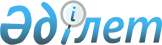 О внесении изменений в решение Южно-Казахстанского областного маслихата от 11 апреля 2008 года № 6/86-IV "О дополнительном представлении лекарственных средств отдельным категориям граждан при амбулаторном лечении бесплатно"
					
			Утративший силу
			
			
		
					Решение областного маслихата Южно-Казахстанской области от 26 июня 2013 года № 14/128-V. Зарегистрировано Департаментом юстиции Южно-Казахстанской области 23 июля 2013 года № 2338. Утратило силу решением Туркестанского областного маслихата от 29 мая 2020 года № 49/516-VI
      Сноска. Утратило силу решением Туркестанского областного маслихата от 29.05.2020 № 49/516-VI (вводится в действие по истечении десяти календарных дней после дня его первого официального опубликования).
      В соответствии с Кодексом Республики Казахстан от 18 сентября 2009 года "О здоровье народа и системе здравоохранения", Законом Республики Казахстан от 23 января 2001 года "О местном государственном управлении и самоуправлении в Республике Казахстан", Южно-Казахстанский областной маслихат РЕШИЛ:
      1. Внести в решение Южно-Казахстанского областного маслихата от 11 апреля 2008 года № 6/86-ІV "О дополнительном представлении лекарственных средств отдельным категориям граждан при амбулаторном лечении бесплатно" (зарегистрировано в Реестре государственной регистрации нормативных правовых актов за № 1983, опубликовано 5 мая 2008 года в газете "Южный Казахстан") следующие изменения:
      в заголовке решения слово "представлении" заменить словом "предоставлении";
      в заголовке приложения к указанному решению слово "представляемых" заменить словом "предоставляемых".
      2. Настоящее решение вводится в действие по истечении десяти календарных дней после дня его первого официального опубликования.
					© 2012. РГП на ПХВ «Институт законодательства и правовой информации Республики Казахстан» Министерства юстиции Республики Казахстан
				
      Председатель сессии областного маслихата

Д. Ахметов

      Секретарь областного маслихата

К. Ержан
